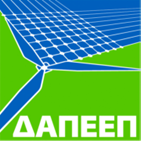 Διαχειριστής ΑΠΕ & Εγγυήσεων Προέλευσης Α.Ε.Κάστορος 72, 185 45 - Πειραιάςwww.dapeep.gr, info@dapeep.gr                  Ημερομηνία/ Αριθμός ΠρωτοκόλλουΠΡΟΣ τη ΔΑΠΕΕΠ ΑΕΑΙΤΗΣΗ ΕΓΓΡΑΦΗΣ στο Μητρώο Φορέων Ελέγχου, Επιθεώρησης και Επαλήθευσης Σταθμών Αποθήκευσης Ηλεκτρικής Ενέργειας (ΦΕΕΕ_ΣΑΗΕ) της ΔΑΠΕΕΠ ΑΕΜε την παρούσα αιτούμαι την εγγραφή της εταιρείας με την επωνυμία…………………………………………………………………………………………………………………………………………………………………...στο Μητρώο Φορέων Ελέγχου, Επιθεώρησης και Επαλήθευσης Σταθμών Αποθήκευσης Ηλεκτρικής Ενέργειας (Σ.Α.Η.Ε.). που τηρεί η ΔΑΠΕΕΠ ΑΕ σύμφωνα με την ΥΑ υπ’ αριθμ. ΥΠΕΝ/ΔΗΕ/55948/1087 (ΦΕΚ Β’ 3416/20.5.2023) όπως αυτή έχει τροποποιηθεί και ισχύει και σύμφωνα με τις σχετικές Ανταγωνιστικές Διαδικασίες.ΗμερομηνίαΟνοματεπώνυμο και σφραγίδα εταιρείαςΠΑΡΑΤΗΡΗΣΕΙΣΟ αιτών Φορέας Ελέγχου, Επιθεώρησης και Επαλήθευσης Σταθμών Αποθήκευσης Ηλεκτρικής Ενέργειας οφείλει να συνυποβάλλει νομιμοποιητικά έγγραφα, δικαιολογητικά, αποδεικτικά στοιχεία για την ικανότητα εκτέλεσης των εργασιών, κ.λπ. που περιγράφονται στο κείμενο με τίτλο «Προϋποθέσεις εγγραφής στο Μητρώο Φορέων Ελέγχου, Επιθεώρησης και Επαλήθευσης Σ.Α.Η.Ε.».Ο τελικός έλεγχος θα γίνει από τη νομική υπηρεσία του ΔΑΠΕΕΠ και είναι πιθανό να απαιτηθούν πρόσθετα έγγραφα.Έγγραφα του αιτούντος που υποβάλλονται στη ΔΑΠΕΕΠ που δεν φέρουν την υπογραφή του νόμιμου εκπροσώπου θα πρέπει να συνοδεύονται από σχετικό πρακτικό/εξουσιοδότηση του αρμοδίου οργάνου του Συμμετέχοντος προς το πρόσωπο που υπογράφει.[Στοιχεία Φορέα]Επωνυμία:[Στοιχεία Φορέα]Διεύθυνση Έδρας:[Στοιχεία Φορέα]Τηλέφωνο:[Στοιχεία Φορέα]email:[Στοιχεία Φορέα]ΑΦΜ:[Στοιχεία Φορέα]ΔΟΥ:[Στοιχεία Φορέα]ΓΕ.ΜΗ.:[Στοιχεία Νόμιμου Εκπρόσωπου]Επώνυμο Όνομα:[Στοιχεία Νόμιμου Εκπρόσωπου]Τηλέφωνο επικοινωνίας:[Στοιχεία Νόμιμου Εκπρόσωπου]Κινητό:[Στοιχεία Νόμιμου Εκπρόσωπου]email:[Στοιχεία Εκπρ. Επικοινωνίας ή Αντίκλητου]Επώνυμο Όνομα:[Στοιχεία Εκπρ. Επικοινωνίας ή Αντίκλητου]Τηλέφωνο επικοινωνίας:[Στοιχεία Εκπρ. Επικοινωνίας ή Αντίκλητου]Κινητό:[Στοιχεία Εκπρ. Επικοινωνίας ή Αντίκλητου]email: